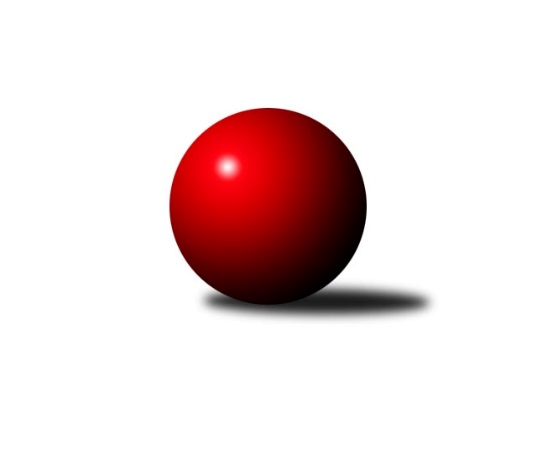 Č.12Ročník 2023/2024	20.5.2024 Jihomoravská divize 2023/2024Statistika 12. kolaTabulka družstev:		družstvo	záp	výh	rem	proh	skore	sety	průměr	body	plné	dorážka	chyby	1.	TJ Lokomotiva Valtice 	12	8	0	4	52.0 : 44.0 	(143.0 : 145.0)	3242	16	2208	1034	43	2.	TJ Sokol Mistřín B	12	7	1	4	54.0 : 42.0 	(158.0 : 130.0)	3263	15	2209	1054	36.7	3.	SK Kuželky Dubňany	12	7	0	5	54.0 : 42.0 	(157.5 : 130.5)	3321	14	2228	1093	36.6	4.	KK Vyškov C	12	7	0	5	53.0 : 43.0 	(154.0 : 134.0)	3249	14	2188	1061	42.7	5.	KK Orel Ivančice	12	7	0	5	50.0 : 46.0 	(145.0 : 143.0)	3246	14	2181	1065	36.6	6.	SK Podlužan Prušánky B	12	6	1	5	54.0 : 42.0 	(137.5 : 150.5)	3261	13	2209	1053	38.2	7.	TJ Sokol Šanov B	12	6	1	5	50.0 : 46.0 	(141.5 : 146.5)	3248	13	2190	1058	36.8	8.	TJ Sokol Brno IV	12	6	1	5	46.5 : 49.5 	(146.5 : 141.5)	3292	13	2222	1070	34.6	9.	TJ Jiskra Otrokovice	12	5	2	5	45.0 : 51.0 	(142.5 : 145.5)	3228	12	2193	1035	41.6	10.	KC Zlín B	12	5	1	6	45.0 : 51.0 	(133.5 : 154.5)	3204	11	2176	1028	38.8	11.	TJ Gumárny Zubří	12	4	2	6	50.0 : 46.0 	(148.0 : 140.0)	3227	10	2195	1032	39.5	12.	KK Kroměříž	12	4	1	7	37.0 : 59.0 	(137.5 : 150.5)	3229	9	2201	1028	45.6	13.	KK Slovan Rosice B	12	3	2	7	43.0 : 53.0 	(140.5 : 147.5)	3215	8	2194	1021	50.9	14.	TJ Sokol Husovice C	12	3	0	9	38.5 : 57.5 	(131.0 : 157.0)	3183	6	2178	1005	44.8Tabulka doma:		družstvo	záp	výh	rem	proh	skore	sety	průměr	body	maximum	minimum	1.	TJ Lokomotiva Valtice 	6	6	0	0	34.0 : 14.0 	(82.0 : 62.0)	3191	12	3267	3145	2.	SK Kuželky Dubňany	7	5	0	2	34.0 : 22.0 	(95.0 : 73.0)	3302	10	3417	3196	3.	TJ Sokol Mistřín B	6	4	1	1	32.0 : 16.0 	(83.0 : 61.0)	3284	9	3386	3111	4.	SK Podlužan Prušánky B	6	4	1	1	32.0 : 16.0 	(75.0 : 69.0)	3416	9	3471	3326	5.	KC Zlín B	6	4	0	2	29.0 : 19.0 	(76.0 : 68.0)	3301	8	3323	3261	6.	KK Orel Ivančice	6	4	0	2	27.0 : 21.0 	(76.0 : 68.0)	3193	8	3277	3113	7.	TJ Sokol Šanov B	6	4	0	2	26.5 : 21.5 	(74.0 : 70.0)	3253	8	3366	3078	8.	TJ Jiskra Otrokovice	5	3	1	1	24.0 : 16.0 	(64.0 : 56.0)	3296	7	3370	3196	9.	KK Kroměříž	7	3	1	3	26.0 : 30.0 	(80.5 : 87.5)	3185	7	3266	3117	10.	TJ Sokol Husovice C	6	3	0	3	26.0 : 22.0 	(73.0 : 71.0)	3218	6	3307	3126	11.	TJ Gumárny Zubří	6	2	2	2	25.5 : 22.5 	(76.0 : 68.0)	3231	6	3405	3140	12.	KK Slovan Rosice B	6	3	0	3	25.0 : 23.0 	(78.5 : 65.5)	3324	6	3375	3208	13.	TJ Sokol Brno IV	6	3	0	3	23.5 : 24.5 	(70.0 : 74.0)	3268	6	3367	3168	14.	KK Vyškov C	5	2	0	3	18.0 : 22.0 	(57.5 : 62.5)	3298	4	3326	3263Tabulka venku:		družstvo	záp	výh	rem	proh	skore	sety	průměr	body	maximum	minimum	1.	KK Vyškov C	7	5	0	2	35.0 : 21.0 	(96.5 : 71.5)	3242	10	3357	3083	2.	TJ Sokol Brno IV	6	3	1	2	23.0 : 25.0 	(76.5 : 67.5)	3281	7	3393	3185	3.	KK Orel Ivančice	6	3	0	3	23.0 : 25.0 	(69.0 : 75.0)	3255	6	3342	3145	4.	TJ Sokol Mistřín B	6	3	0	3	22.0 : 26.0 	(75.0 : 69.0)	3259	6	3395	3178	5.	TJ Sokol Šanov B	6	2	1	3	23.5 : 24.5 	(67.5 : 76.5)	3248	5	3418	3165	6.	TJ Jiskra Otrokovice	7	2	1	4	21.0 : 35.0 	(78.5 : 89.5)	3218	5	3295	3152	7.	SK Kuželky Dubňany	5	2	0	3	20.0 : 20.0 	(62.5 : 57.5)	3325	4	3395	3232	8.	TJ Gumárny Zubří	6	2	0	4	24.5 : 23.5 	(72.0 : 72.0)	3226	4	3284	3122	9.	SK Podlužan Prušánky B	6	2	0	4	22.0 : 26.0 	(62.5 : 81.5)	3236	4	3334	3157	10.	TJ Lokomotiva Valtice 	6	2	0	4	18.0 : 30.0 	(61.0 : 83.0)	3252	4	3361	3192	11.	KC Zlín B	6	1	1	4	16.0 : 32.0 	(57.5 : 86.5)	3188	3	3338	3023	12.	KK Kroměříž	5	1	0	4	11.0 : 29.0 	(57.0 : 63.0)	3240	2	3314	3129	13.	KK Slovan Rosice B	6	0	2	4	18.0 : 30.0 	(62.0 : 82.0)	3196	2	3369	3045	14.	TJ Sokol Husovice C	6	0	0	6	12.5 : 35.5 	(58.0 : 86.0)	3177	0	3268	3083Tabulka podzimní části:		družstvo	záp	výh	rem	proh	skore	sety	průměr	body	doma	venku	1.	TJ Lokomotiva Valtice 	12	8	0	4	52.0 : 44.0 	(143.0 : 145.0)	3242	16 	6 	0 	0 	2 	0 	4	2.	TJ Sokol Mistřín B	12	7	1	4	54.0 : 42.0 	(158.0 : 130.0)	3263	15 	4 	1 	1 	3 	0 	3	3.	SK Kuželky Dubňany	12	7	0	5	54.0 : 42.0 	(157.5 : 130.5)	3321	14 	5 	0 	2 	2 	0 	3	4.	KK Vyškov C	12	7	0	5	53.0 : 43.0 	(154.0 : 134.0)	3249	14 	2 	0 	3 	5 	0 	2	5.	KK Orel Ivančice	12	7	0	5	50.0 : 46.0 	(145.0 : 143.0)	3246	14 	4 	0 	2 	3 	0 	3	6.	SK Podlužan Prušánky B	12	6	1	5	54.0 : 42.0 	(137.5 : 150.5)	3261	13 	4 	1 	1 	2 	0 	4	7.	TJ Sokol Šanov B	12	6	1	5	50.0 : 46.0 	(141.5 : 146.5)	3248	13 	4 	0 	2 	2 	1 	3	8.	TJ Sokol Brno IV	12	6	1	5	46.5 : 49.5 	(146.5 : 141.5)	3292	13 	3 	0 	3 	3 	1 	2	9.	TJ Jiskra Otrokovice	12	5	2	5	45.0 : 51.0 	(142.5 : 145.5)	3228	12 	3 	1 	1 	2 	1 	4	10.	KC Zlín B	12	5	1	6	45.0 : 51.0 	(133.5 : 154.5)	3204	11 	4 	0 	2 	1 	1 	4	11.	TJ Gumárny Zubří	12	4	2	6	50.0 : 46.0 	(148.0 : 140.0)	3227	10 	2 	2 	2 	2 	0 	4	12.	KK Kroměříž	12	4	1	7	37.0 : 59.0 	(137.5 : 150.5)	3229	9 	3 	1 	3 	1 	0 	4	13.	KK Slovan Rosice B	12	3	2	7	43.0 : 53.0 	(140.5 : 147.5)	3215	8 	3 	0 	3 	0 	2 	4	14.	TJ Sokol Husovice C	12	3	0	9	38.5 : 57.5 	(131.0 : 157.0)	3183	6 	3 	0 	3 	0 	0 	6Tabulka jarní části:		družstvo	záp	výh	rem	proh	skore	sety	průměr	body	doma	venku	1.	TJ Lokomotiva Valtice 	0	0	0	0	0.0 : 0.0 	(0.0 : 0.0)	0	0 	0 	0 	0 	0 	0 	0 	2.	KK Orel Ivančice	0	0	0	0	0.0 : 0.0 	(0.0 : 0.0)	0	0 	0 	0 	0 	0 	0 	0 	3.	TJ Sokol Brno IV	0	0	0	0	0.0 : 0.0 	(0.0 : 0.0)	0	0 	0 	0 	0 	0 	0 	0 	4.	KK Kroměříž	0	0	0	0	0.0 : 0.0 	(0.0 : 0.0)	0	0 	0 	0 	0 	0 	0 	0 	5.	TJ Gumárny Zubří	0	0	0	0	0.0 : 0.0 	(0.0 : 0.0)	0	0 	0 	0 	0 	0 	0 	0 	6.	SK Kuželky Dubňany	0	0	0	0	0.0 : 0.0 	(0.0 : 0.0)	0	0 	0 	0 	0 	0 	0 	0 	7.	TJ Jiskra Otrokovice	0	0	0	0	0.0 : 0.0 	(0.0 : 0.0)	0	0 	0 	0 	0 	0 	0 	0 	8.	SK Podlužan Prušánky B	0	0	0	0	0.0 : 0.0 	(0.0 : 0.0)	0	0 	0 	0 	0 	0 	0 	0 	9.	KC Zlín B	0	0	0	0	0.0 : 0.0 	(0.0 : 0.0)	0	0 	0 	0 	0 	0 	0 	0 	10.	KK Slovan Rosice B	0	0	0	0	0.0 : 0.0 	(0.0 : 0.0)	0	0 	0 	0 	0 	0 	0 	0 	11.	TJ Sokol Mistřín B	0	0	0	0	0.0 : 0.0 	(0.0 : 0.0)	0	0 	0 	0 	0 	0 	0 	0 	12.	KK Vyškov C	0	0	0	0	0.0 : 0.0 	(0.0 : 0.0)	0	0 	0 	0 	0 	0 	0 	0 	13.	TJ Sokol Šanov B	0	0	0	0	0.0 : 0.0 	(0.0 : 0.0)	0	0 	0 	0 	0 	0 	0 	0 	14.	TJ Sokol Husovice C	0	0	0	0	0.0 : 0.0 	(0.0 : 0.0)	0	0 	0 	0 	0 	0 	0 	0 Zisk bodů pro družstvo:		jméno hráče	družstvo	body	zápasy	v %	dílčí body	sety	v %	1.	Martin Bublák 	KK Orel Ivančice 	12	/	12	(100%)	38.5	/	48	(80%)	2.	Ludmila Satinská 	TJ Gumárny Zubří 	11	/	12	(92%)	32.5	/	48	(68%)	3.	Petr Streubel 	KK Slovan Rosice B 	10	/	10	(100%)	31	/	40	(78%)	4.	Michael Divílek ml.	TJ Jiskra Otrokovice 	10	/	11	(91%)	35.5	/	44	(81%)	5.	Pavel Kubálek 	KC Zlín B 	10	/	12	(83%)	30	/	48	(63%)	6.	Michaela Varmužová 	TJ Sokol Mistřín B 	9	/	10	(90%)	31	/	40	(78%)	7.	Aleš Procházka 	TJ Sokol Šanov B 	9	/	12	(75%)	31.5	/	48	(66%)	8.	Radek Horák 	TJ Sokol Mistřín B 	9	/	12	(75%)	30.5	/	48	(64%)	9.	Antonín Kratochvíla 	SK Kuželky Dubňany  	8	/	10	(80%)	27	/	40	(68%)	10.	Dušan Ryba 	TJ Sokol Mistřín B 	8	/	10	(80%)	26	/	40	(65%)	11.	Jakub Toman 	SK Podlužan Prušánky B 	8	/	11	(73%)	25	/	44	(57%)	12.	Roman Mlynarik 	TJ Lokomotiva Valtice   	8	/	12	(67%)	31	/	48	(65%)	13.	Daniel Mach 	KK Kroměříž 	8	/	12	(67%)	30	/	48	(63%)	14.	Tomáš Peřina 	TJ Sokol Husovice C 	7	/	10	(70%)	24.5	/	40	(61%)	15.	Vít Svoboda 	SK Kuželky Dubňany  	7	/	10	(70%)	24	/	40	(60%)	16.	Milan Svačina 	KK Vyškov C 	7	/	11	(64%)	26.5	/	44	(60%)	17.	Šárka Palková 	KK Slovan Rosice B 	7	/	11	(64%)	24.5	/	44	(56%)	18.	Marian Bureš 	TJ Sokol Šanov B 	7	/	11	(64%)	22.5	/	44	(51%)	19.	Jiří Tesař 	KK Kroměříž 	7	/	12	(58%)	29	/	48	(60%)	20.	Jaroslav Polášek 	TJ Sokol Mistřín B 	7	/	12	(58%)	27.5	/	48	(57%)	21.	Martina Zimáková 	KC Zlín B 	7	/	12	(58%)	25	/	48	(52%)	22.	Miroslav Vítek 	TJ Sokol Brno IV 	6.5	/	11	(59%)	25.5	/	44	(58%)	23.	Marek Dostál 	SK Kuželky Dubňany  	6	/	9	(67%)	22.5	/	36	(63%)	24.	Štěpánka Vytisková 	SK Podlužan Prušánky B 	6	/	9	(67%)	20	/	36	(56%)	25.	Michal Tušl 	SK Podlužan Prušánky B 	6	/	9	(67%)	18	/	36	(50%)	26.	Marek Rozsíval 	TJ Sokol Brno IV 	6	/	10	(60%)	26	/	40	(65%)	27.	Barbora Pekárková ml.	TJ Jiskra Otrokovice 	6	/	10	(60%)	20	/	40	(50%)	28.	Miloslav Krejčí 	KK Vyškov C 	6	/	10	(60%)	19.5	/	40	(49%)	29.	Jan Svoboda 	KK Orel Ivančice 	6	/	11	(55%)	27	/	44	(61%)	30.	Jiří Satinský 	TJ Gumárny Zubří 	6	/	11	(55%)	24	/	44	(55%)	31.	Břetislav Láník 	KK Vyškov C 	6	/	11	(55%)	24	/	44	(55%)	32.	Radim Máca 	TJ Sokol Brno IV 	6	/	11	(55%)	23	/	44	(52%)	33.	Vojtěch Šmarda 	KK Orel Ivančice 	6	/	11	(55%)	22	/	44	(50%)	34.	Martin Štěpánek 	TJ Gumárny Zubří 	6	/	12	(50%)	26.5	/	48	(55%)	35.	František Herůfek ml.	TJ Lokomotiva Valtice   	6	/	12	(50%)	24.5	/	48	(51%)	36.	Michal Klvaňa 	KK Slovan Rosice B 	6	/	12	(50%)	24.5	/	48	(51%)	37.	Ivana Blechová 	TJ Sokol Šanov B 	6	/	12	(50%)	21.5	/	48	(45%)	38.	Robert Herůfek 	TJ Lokomotiva Valtice   	5	/	6	(83%)	15.5	/	24	(65%)	39.	Josef Vařák 	TJ Lokomotiva Valtice   	5	/	8	(63%)	18	/	32	(56%)	40.	Petr Chovanec 	TJ Sokol Husovice C 	5	/	8	(63%)	15.5	/	32	(48%)	41.	Aleš Zálešák 	SK Podlužan Prušánky B 	5	/	9	(56%)	21	/	36	(58%)	42.	Jiří Zemek 	KK Orel Ivančice 	5	/	9	(56%)	20.5	/	36	(57%)	43.	Petr Polepil 	KC Zlín B 	5	/	9	(56%)	19	/	36	(53%)	44.	Jana Kurialová 	KK Vyškov C 	5	/	9	(56%)	18	/	36	(50%)	45.	Ota Adámek 	TJ Gumárny Zubří 	5	/	9	(56%)	16.5	/	36	(46%)	46.	Pavel Husar 	TJ Sokol Brno IV 	5	/	10	(50%)	20.5	/	40	(51%)	47.	Roman Janás 	SK Kuželky Dubňany  	5	/	10	(50%)	20	/	40	(50%)	48.	Zbyněk Škoda 	TJ Lokomotiva Valtice   	5	/	10	(50%)	19	/	40	(48%)	49.	Petr Trusina 	TJ Sokol Brno IV 	5	/	10	(50%)	19	/	40	(48%)	50.	Josef Toman 	SK Podlužan Prušánky B 	5	/	10	(50%)	18	/	40	(45%)	51.	Lukáš Lehocký 	TJ Sokol Husovice C 	5	/	10	(50%)	17.5	/	40	(44%)	52.	Radek Ingr 	KK Kroměříž 	5	/	12	(42%)	24	/	48	(50%)	53.	Kristýna Blechová 	TJ Sokol Šanov B 	4.5	/	12	(38%)	20	/	48	(42%)	54.	Robert Mondřík 	KK Vyškov C 	4	/	6	(67%)	16	/	24	(67%)	55.	Zdeněk Bachňák 	KC Zlín B 	4	/	7	(57%)	12.5	/	28	(45%)	56.	Zdeněk Drlík 	TJ Jiskra Otrokovice 	4	/	8	(50%)	15.5	/	32	(48%)	57.	Miroslav Ptáček 	KK Slovan Rosice B 	4	/	8	(50%)	15.5	/	32	(48%)	58.	Vladimír Crhonek 	KK Vyškov C 	4	/	8	(50%)	15.5	/	32	(48%)	59.	Zdeněk Jurkovič 	SK Kuželky Dubňany  	4	/	8	(50%)	15.5	/	32	(48%)	60.	Marta Volfová 	TJ Lokomotiva Valtice   	4	/	8	(50%)	14	/	32	(44%)	61.	Pavel Petrů 	TJ Sokol Šanov B 	4	/	8	(50%)	13.5	/	32	(42%)	62.	Petr Bakaj 	TJ Sokol Šanov B 	4	/	9	(44%)	20.5	/	36	(57%)	63.	Jiří Gach 	TJ Jiskra Otrokovice 	4	/	10	(40%)	23	/	40	(58%)	64.	Radim Kozumplík 	TJ Sokol Husovice C 	4	/	10	(40%)	17	/	40	(43%)	65.	Sára Zálešáková 	SK Podlužan Prušánky B 	4	/	10	(40%)	16	/	40	(40%)	66.	Lukáš Chadim 	TJ Sokol Brno IV 	4	/	11	(36%)	23.5	/	44	(53%)	67.	Petr Boček 	KK Kroměříž 	4	/	12	(33%)	22	/	48	(46%)	68.	Miroslav Macháček 	TJ Gumárny Zubří 	3.5	/	5	(70%)	11	/	20	(55%)	69.	Lucie Šťastná 	TJ Gumárny Zubří 	3.5	/	5	(70%)	10.5	/	20	(53%)	70.	Igor Sedlák 	TJ Sokol Husovice C 	3.5	/	9	(39%)	13.5	/	36	(38%)	71.	Radek Vetyška 	TJ Gumárny Zubří 	3	/	6	(50%)	12	/	24	(50%)	72.	Drahomír Urc 	TJ Sokol Mistřín B 	3	/	6	(50%)	11.5	/	24	(48%)	73.	Luděk Svozil 	TJ Sokol Mistřín B 	3	/	7	(43%)	17	/	28	(61%)	74.	Josef Černý 	SK Kuželky Dubňany  	3	/	7	(43%)	15.5	/	28	(55%)	75.	Alžběta Harcová 	SK Kuželky Dubňany  	3	/	7	(43%)	15.5	/	28	(55%)	76.	Jaroslav Zahrádka 	KK Vyškov C 	3	/	7	(43%)	14	/	28	(50%)	77.	Pavel Jurásek 	TJ Jiskra Otrokovice 	3	/	8	(38%)	16.5	/	32	(52%)	78.	Michal Teraz 	SK Podlužan Prušánky B 	3	/	8	(38%)	10	/	32	(31%)	79.	Miroslav Polášek 	KC Zlín B 	3	/	9	(33%)	15.5	/	36	(43%)	80.	Adam Eliáš 	KK Orel Ivančice 	3	/	9	(33%)	13.5	/	36	(38%)	81.	Kristýna Klištincová 	KK Slovan Rosice B 	3	/	11	(27%)	20	/	44	(45%)	82.	Jaroslav Pavlík 	KK Kroměříž 	3	/	12	(25%)	20.5	/	48	(43%)	83.	Jaromír Klika 	KK Orel Ivančice 	3	/	12	(25%)	17.5	/	48	(36%)	84.	Tereza Divílková 	TJ Jiskra Otrokovice 	2	/	2	(100%)	7	/	8	(88%)	85.	Kamil Bednář 	KK Vyškov C 	2	/	2	(100%)	6	/	8	(75%)	86.	Martin Gabrhel 	TJ Sokol Husovice C 	2	/	2	(100%)	5	/	8	(63%)	87.	Jiří Rauschgold 	TJ Sokol Husovice C 	2	/	4	(50%)	8.5	/	16	(53%)	88.	Stanislav Herka 	SK Kuželky Dubňany  	2	/	6	(33%)	8.5	/	24	(35%)	89.	Radoslav Rozsíval 	TJ Sokol Brno IV 	2	/	6	(33%)	6	/	24	(25%)	90.	Karel Plaga 	KK Slovan Rosice B 	2	/	7	(29%)	10.5	/	28	(38%)	91.	Tomáš Stodůlka 	TJ Gumárny Zubří 	2	/	8	(25%)	11.5	/	32	(36%)	92.	Roman Krůza 	TJ Lokomotiva Valtice   	2	/	8	(25%)	11	/	32	(34%)	93.	Tomáš Matlach 	KC Zlín B 	2	/	9	(22%)	14	/	36	(39%)	94.	Robert Pacal 	TJ Sokol Husovice C 	1	/	1	(100%)	4	/	4	(100%)	95.	Václav Kratochvíla 	SK Kuželky Dubňany  	1	/	1	(100%)	3	/	4	(75%)	96.	Pavel Struhař 	KC Zlín B 	1	/	1	(100%)	3	/	4	(75%)	97.	Radek Vrška 	TJ Sokol Šanov B 	1	/	1	(100%)	3	/	4	(75%)	98.	Pavel Flamík 	SK Podlužan Prušánky B 	1	/	1	(100%)	2	/	4	(50%)	99.	Rostislav Rybárský 	SK Kuželky Dubňany  	1	/	1	(100%)	2	/	4	(50%)	100.	Roman Rychtárik 	KK Slovan Rosice B 	1	/	1	(100%)	2	/	4	(50%)	101.	Petr Kesjár 	TJ Sokol Šanov B 	1	/	2	(50%)	4	/	8	(50%)	102.	Ondřej Peterka 	KK Orel Ivančice 	1	/	2	(50%)	4	/	8	(50%)	103.	Marek Škrabal 	TJ Sokol Husovice C 	1	/	2	(50%)	2.5	/	8	(31%)	104.	Jan Veselovský 	TJ Sokol Husovice C 	1	/	3	(33%)	7	/	12	(58%)	105.	Jaroslav Trochta 	KC Zlín B 	1	/	3	(33%)	5.5	/	12	(46%)	106.	Lenka Haboňová 	KK Kroměříž 	1	/	4	(25%)	6	/	16	(38%)	107.	Petr Kuběna 	KK Kroměříž 	1	/	4	(25%)	4	/	16	(25%)	108.	Petr Matuška 	KK Vyškov C 	1	/	5	(20%)	8.5	/	20	(43%)	109.	Michael Divílek st.	TJ Jiskra Otrokovice 	1	/	8	(13%)	11	/	32	(34%)	110.	Jaroslav Smrž 	KK Slovan Rosice B 	1	/	8	(13%)	8	/	32	(25%)	111.	Petr Jonášek 	TJ Jiskra Otrokovice 	1	/	11	(9%)	10	/	44	(23%)	112.	Petr Bakaj ml.	TJ Sokol Šanov B 	0.5	/	2	(25%)	2	/	8	(25%)	113.	Kateřina Ondrouchová 	TJ Jiskra Otrokovice 	0	/	1	(0%)	1	/	4	(25%)	114.	Nela Vrbíková 	TJ Jiskra Otrokovice 	0	/	1	(0%)	1	/	4	(25%)	115.	Martin Sedlák 	TJ Sokol Husovice C 	0	/	1	(0%)	1	/	4	(25%)	116.	Václav Luža 	TJ Sokol Mistřín B 	0	/	1	(0%)	1	/	4	(25%)	117.	Petr Vrzalík 	KC Zlín B 	0	/	1	(0%)	1	/	4	(25%)	118.	Ivan Januška 	TJ Sokol Šanov B 	0	/	1	(0%)	0	/	4	(0%)	119.	Martin Maša 	KK Orel Ivančice 	0	/	1	(0%)	0	/	4	(0%)	120.	Pavel Martinek 	TJ Sokol Šanov B 	0	/	1	(0%)	0	/	4	(0%)	121.	Stanislav Poledňák 	KK Kroměříž 	0	/	1	(0%)	0	/	4	(0%)	122.	František Zemek 	KK Orel Ivančice 	0	/	1	(0%)	0	/	4	(0%)	123.	Filip Mlčoch 	KC Zlín B 	0	/	1	(0%)	0	/	4	(0%)	124.	Milan Peťovský 	TJ Sokol Mistřín B 	0	/	2	(0%)	3	/	8	(38%)	125.	Magda Winterová 	KK Slovan Rosice B 	0	/	2	(0%)	2.5	/	8	(31%)	126.	Zdeněk Šeděnka 	KC Zlín B 	0	/	2	(0%)	2	/	8	(25%)	127.	Martin Novotný 	KK Kroměříž 	0	/	2	(0%)	2	/	8	(25%)	128.	Radim Herůfek 	TJ Sokol Husovice C 	0	/	2	(0%)	1	/	8	(13%)	129.	Luboš Staněk 	KK Orel Ivančice 	0	/	3	(0%)	2	/	12	(17%)	130.	Adam Pavel Špaček 	TJ Sokol Mistřín B 	0	/	6	(0%)	4.5	/	24	(19%)Průměry na kuželnách:		kuželna	průměr	plné	dorážka	chyby	výkon na hráče	1.	Prušánky, 1-4	3394	2288	1106	39.9	(565.8)	2.	KK Slovan Rosice, 1-4	3313	2250	1063	45.3	(552.3)	3.	KK Vyškov, 1-4	3301	2235	1066	44.3	(550.3)	4.	KC Zlín, 1-4	3287	2216	1071	36.4	(547.9)	5.	Otrokovice, 1-4	3274	2201	1073	36.9	(545.7)	6.	TJ Sokol Mistřín, 1-4	3263	2211	1052	35.2	(544.0)	7.	Dubňany, 1-4	3261	2215	1045	42.1	(543.5)	8.	Šanov, 1-4	3240	2210	1029	40.2	(540.1)	9.	TJ Sokol Brno IV, 1-4	3233	2191	1042	37.8	(538.9)	10.	TJ Valašské Meziříčí, 1-4	3214	2177	1037	39.4	(535.7)	11.	KK Kroměříž, 1-4	3198	2192	1006	46.0	(533.0)	12.	KK Orel Ivančice, 1-4	3172	2151	1020	41.1	(528.7)	13.	TJ Lokomotiva Valtice, 1-4	3155	2144	1010	42.6	(525.9)Nejlepší výkony na kuželnách:Prušánky, 1-4SK Podlužan Prušánky B	3471	4. kolo	Michal Tušl 	SK Podlužan Prušánky B	608	8. koloSK Podlužan Prušánky B	3469	6. kolo	Štěpánka Vytisková 	SK Podlužan Prušánky B	606	6. koloSK Podlužan Prušánky B	3441	12. kolo	Pavel Petrů 	TJ Sokol Šanov B	602	10. koloSK Podlužan Prušánky B	3422	1. kolo	Štěpánka Vytisková 	SK Podlužan Prušánky B	601	1. koloTJ Sokol Šanov B	3418	10. kolo	Kristýna Blechová 	TJ Sokol Šanov B	599	10. koloTJ Sokol Brno IV	3390	6. kolo	Petr Streubel 	KK Slovan Rosice B	597	8. koloSK Kuželky Dubňany 	3387	1. kolo	Radim Máca 	TJ Sokol Brno IV	596	6. koloKK Slovan Rosice B	3369	8. kolo	Sára Zálešáková 	SK Podlužan Prušánky B	595	6. koloSK Podlužan Prušánky B	3369	8. kolo	Antonín Kratochvíla 	SK Kuželky Dubňany 	593	1. koloTJ Lokomotiva Valtice  	3361	12. kolo	Aleš Zálešák 	SK Podlužan Prušánky B	593	12. koloKK Slovan Rosice, 1-4TJ Sokol Mistřín B	3395	9. kolo	Petr Streubel 	KK Slovan Rosice B	620	4. koloKK Slovan Rosice B	3375	9. kolo	Petr Streubel 	KK Slovan Rosice B	611	12. koloKK Slovan Rosice B	3374	6. kolo	Petr Streubel 	KK Slovan Rosice B	610	6. koloKK Slovan Rosice B	3360	10. kolo	Martin Bublák 	KK Orel Ivančice	609	1. koloKK Orel Ivančice	3342	1. kolo	Petr Streubel 	KK Slovan Rosice B	604	9. koloKC Zlín B	3338	4. kolo	Pavel Kubálek 	KC Zlín B	591	4. koloKK Slovan Rosice B	3328	4. kolo	Šárka Palková 	KK Slovan Rosice B	590	4. koloKK Slovan Rosice B	3299	12. kolo	Petr Chovanec 	TJ Sokol Husovice C	586	12. koloTJ Gumárny Zubří	3257	6. kolo	Igor Sedlák 	TJ Sokol Husovice C	584	12. koloTJ Jiskra Otrokovice	3245	10. kolo	Šárka Palková 	KK Slovan Rosice B	584	6. koloKK Vyškov, 1-4TJ Sokol Brno IV	3393	1. kolo	Marek Rozsíval 	TJ Sokol Brno IV	619	1. koloTJ Sokol Mistřín B	3348	6. kolo	Radim Máca 	TJ Sokol Brno IV	605	1. koloSK Podlužan Prušánky B	3334	9. kolo	Petr Streubel 	KK Slovan Rosice B	601	11. koloKK Vyškov C	3326	4. kolo	Dušan Ryba 	TJ Sokol Mistřín B	597	6. koloKK Vyškov C	3319	1. kolo	Sára Zálešáková 	SK Podlužan Prušánky B	592	9. koloKK Vyškov C	3311	11. kolo	Břetislav Láník 	KK Vyškov C	587	4. koloKK Vyškov C	3271	9. kolo	Miloslav Krejčí 	KK Vyškov C	583	6. koloKK Vyškov C	3263	6. kolo	Lucie Šťastná 	TJ Gumárny Zubří	579	4. koloTJ Gumárny Zubří	3244	4. kolo	Břetislav Láník 	KK Vyškov C	578	9. koloKK Slovan Rosice B	3208	11. kolo	Kamil Bednář 	KK Vyškov C	576	11. koloKC Zlín, 1-4SK Kuželky Dubňany 	3395	11. kolo	Alžběta Harcová 	SK Kuželky Dubňany 	607	11. koloKK Vyškov C	3331	7. kolo	Milan Svačina 	KK Vyškov C	603	7. koloKC Zlín B	3323	9. kolo	Pavel Kubálek 	KC Zlín B	595	3. koloKC Zlín B	3320	2. kolo	Daniel Mach 	KK Kroměříž	586	9. koloKC Zlín B	3316	3. kolo	Miloslav Krejčí 	KK Vyškov C	584	7. koloKC Zlín B	3297	11. kolo	Michael Divílek ml.	TJ Jiskra Otrokovice	581	5. koloKC Zlín B	3291	7. kolo	Martina Zimáková 	KC Zlín B	579	9. koloTJ Sokol Husovice C	3268	2. kolo	Petr Polepil 	KC Zlín B	578	9. koloKC Zlín B	3261	5. kolo	Tomáš Peřina 	TJ Sokol Husovice C	575	2. koloTJ Jiskra Otrokovice	3244	5. kolo	Vít Svoboda 	SK Kuželky Dubňany 	575	11. koloOtrokovice, 1-4TJ Jiskra Otrokovice	3370	4. kolo	Michael Divílek ml.	TJ Jiskra Otrokovice	605	12. koloTJ Jiskra Otrokovice	3345	11. kolo	Michael Divílek ml.	TJ Jiskra Otrokovice	602	4. koloTJ Jiskra Otrokovice	3287	6. kolo	Pavel Jurásek 	TJ Jiskra Otrokovice	597	11. koloTJ Jiskra Otrokovice	3283	12. kolo	Michael Divílek ml.	TJ Jiskra Otrokovice	586	11. koloTJ Sokol Šanov B	3276	12. kolo	Michael Divílek ml.	TJ Jiskra Otrokovice	585	6. koloSK Podlužan Prušánky B	3272	11. kolo	Barbora Pekárková ml.	TJ Jiskra Otrokovice	579	6. koloTJ Sokol Brno IV	3262	9. kolo	Aleš Procházka 	TJ Sokol Šanov B	578	12. koloSK Kuželky Dubňany 	3232	6. kolo	Jiří Gach 	TJ Jiskra Otrokovice	577	6. koloTJ Lokomotiva Valtice  	3218	4. kolo	Josef Toman 	SK Podlužan Prušánky B	573	11. koloTJ Jiskra Otrokovice	3196	9. kolo	Michael Divílek st.	TJ Jiskra Otrokovice	573	4. koloTJ Sokol Mistřín, 1-4TJ Sokol Mistřín B	3386	4. kolo	Dušan Ryba 	TJ Sokol Mistřín B	601	8. koloTJ Sokol Mistřín B	3367	8. kolo	Igor Sedlák 	TJ Sokol Husovice C	600	10. koloKK Orel Ivančice	3322	4. kolo	Dušan Ryba 	TJ Sokol Mistřín B	595	10. koloTJ Sokol Mistřín B	3297	7. kolo	Radek Horák 	TJ Sokol Mistřín B	595	7. koloTJ Sokol Mistřín B	3287	10. kolo	Radek Horák 	TJ Sokol Mistřín B	593	4. koloTJ Gumárny Zubří	3284	1. kolo	Martin Bublák 	KK Orel Ivančice	592	4. koloKC Zlín B	3274	12. kolo	Jaroslav Polášek 	TJ Sokol Mistřín B	585	8. koloTJ Sokol Mistřín B	3255	12. kolo	Michaela Varmužová 	TJ Sokol Mistřín B	580	4. koloTJ Jiskra Otrokovice	3213	8. kolo	Dušan Ryba 	TJ Sokol Mistřín B	578	4. koloTJ Sokol Husovice C	3212	10. kolo	Jiří Zemek 	KK Orel Ivančice	577	4. koloDubňany, 1-4SK Kuželky Dubňany 	3417	8. kolo	Vít Svoboda 	SK Kuželky Dubňany 	610	8. koloSK Kuželky Dubňany 	3355	5. kolo	Aleš Procházka 	TJ Sokol Šanov B	594	7. koloSK Kuželky Dubňany 	3348	10. kolo	Milan Svačina 	KK Vyškov C	587	12. koloSK Kuželky Dubňany 	3286	3. kolo	Vít Svoboda 	SK Kuželky Dubňany 	586	5. koloKK Vyškov C	3282	12. kolo	Marek Dostál 	SK Kuželky Dubňany 	586	12. koloSK Kuželky Dubňany 	3277	12. kolo	Roman Janás 	SK Kuželky Dubňany 	586	7. koloTJ Sokol Šanov B	3275	7. kolo	Vít Svoboda 	SK Kuželky Dubňany 	585	2. koloKK Kroměříž	3242	10. kolo	Marek Dostál 	SK Kuželky Dubňany 	583	5. koloSK Kuželky Dubňany 	3238	7. kolo	Antonín Kratochvíla 	SK Kuželky Dubňany 	580	8. koloTJ Lokomotiva Valtice  	3211	8. kolo	Vít Svoboda 	SK Kuželky Dubňany 	580	10. koloŠanov, 1-4TJ Sokol Šanov B	3366	1. kolo	Robert Mondřík 	KK Vyškov C	604	3. koloKK Vyškov C	3357	3. kolo	Aleš Procházka 	TJ Sokol Šanov B	603	3. koloTJ Sokol Šanov B	3316	6. kolo	Radek Vrška 	TJ Sokol Šanov B	591	1. koloTJ Sokol Šanov B	3272	11. kolo	Aleš Procházka 	TJ Sokol Šanov B	590	6. koloTJ Sokol Šanov B	3261	4. kolo	Marian Bureš 	TJ Sokol Šanov B	588	1. koloTJ Gumárny Zubří	3247	9. kolo	Aleš Procházka 	TJ Sokol Šanov B	586	11. koloTJ Sokol Mistřín B	3242	11. kolo	Aleš Procházka 	TJ Sokol Šanov B	585	4. koloTJ Sokol Šanov B	3227	3. kolo	Marian Bureš 	TJ Sokol Šanov B	579	11. koloKC Zlín B	3210	1. kolo	Ivana Blechová 	TJ Sokol Šanov B	576	4. koloTJ Sokol Husovice C	3166	4. kolo	Martina Zimáková 	KC Zlín B	572	1. koloTJ Sokol Brno IV, 1-4TJ Sokol Brno IV	3367	2. kolo	Radim Kozumplík 	TJ Sokol Husovice C	606	11. koloTJ Sokol Brno IV	3323	7. kolo	Marek Dostál 	SK Kuželky Dubňany 	601	4. koloSK Kuželky Dubňany 	3309	4. kolo	Marek Rozsíval 	TJ Sokol Brno IV	600	8. koloTJ Sokol Husovice C	3307	9. kolo	Daniel Mach 	KK Kroměříž	595	6. koloTJ Sokol Brno IV	3305	8. kolo	Pavel Husar 	TJ Sokol Brno IV	592	7. koloKK Slovan Rosice B	3277	7. kolo	Michael Divílek ml.	TJ Jiskra Otrokovice	591	3. koloTJ Sokol Husovice C	3276	6. kolo	Igor Sedlák 	TJ Sokol Husovice C	582	6. koloTJ Lokomotiva Valtice  	3266	10. kolo	Marek Rozsíval 	TJ Sokol Brno IV	576	2. koloKK Kroměříž	3264	12. kolo	Radim Kozumplík 	TJ Sokol Husovice C	576	9. koloSK Kuželky Dubňany 	3264	9. kolo	Miroslav Ptáček 	KK Slovan Rosice B	576	7. koloTJ Valašské Meziříčí, 1-4TJ Gumárny Zubří	3405	10. kolo	Martin Bublák 	KK Orel Ivančice	621	12. koloTJ Jiskra Otrokovice	3295	7. kolo	Martin Štěpánek 	TJ Gumárny Zubří	600	10. koloTJ Gumárny Zubří	3275	7. kolo	Ludmila Satinská 	TJ Gumárny Zubří	598	10. koloKK Orel Ivančice	3255	12. kolo	Martin Štěpánek 	TJ Gumárny Zubří	584	7. koloSK Podlužan Prušánky B	3213	2. kolo	Štěpánka Vytisková 	SK Podlužan Prušánky B	581	2. koloTJ Gumárny Zubří	3202	5. kolo	Ludmila Satinská 	TJ Gumárny Zubří	572	7. koloTJ Gumárny Zubří	3200	12. kolo	Jiří Satinský 	TJ Gumárny Zubří	569	10. koloTJ Sokol Brno IV	3191	5. kolo	Adam Eliáš 	KK Orel Ivančice	569	12. koloTJ Gumárny Zubří	3161	8. kolo	Martin Štěpánek 	TJ Gumárny Zubří	563	12. koloKC Zlín B	3145	10. kolo	Jiří Satinský 	TJ Gumárny Zubří	562	5. koloKK Kroměříž, 1-4KK Orel Ivančice	3295	11. kolo	Roman Mlynarik 	TJ Lokomotiva Valtice  	621	7. koloKK Kroměříž	3266	2. kolo	Jiří Zemek 	KK Orel Ivančice	614	11. koloKK Kroměříž	3261	7. kolo	Jiří Tesař 	KK Kroměříž	601	1. koloKK Vyškov C	3248	8. kolo	Kristýna Blechová 	TJ Sokol Šanov B	582	2. koloTJ Lokomotiva Valtice  	3241	7. kolo	Martin Bublák 	KK Orel Ivančice	581	11. koloTJ Sokol Mistřín B	3207	3. kolo	Kristýna Klištincová 	KK Slovan Rosice B	581	5. koloKK Kroměříž	3190	8. kolo	Jaroslav Zahrádka 	KK Vyškov C	574	8. koloKK Kroměříž	3184	1. kolo	Michal Klvaňa 	KK Slovan Rosice B	572	5. koloTJ Sokol Šanov B	3177	2. kolo	Radek Ingr 	KK Kroměříž	571	2. koloTJ Jiskra Otrokovice	3173	1. kolo	Dušan Ryba 	TJ Sokol Mistřín B	568	3. koloKK Orel Ivančice, 1-4KK Orel Ivančice	3277	5. kolo	Jiří Zemek 	KK Orel Ivančice	603	2. koloTJ Sokol Brno IV	3262	3. kolo	Jiří Zemek 	KK Orel Ivančice	597	5. koloKK Orel Ivančice	3248	3. kolo	Aleš Zálešák 	SK Podlužan Prušánky B	587	5. koloSK Podlužan Prušánky B	3237	5. kolo	Jiří Zemek 	KK Orel Ivančice	584	3. koloKK Orel Ivančice	3184	7. kolo	Martin Bublák 	KK Orel Ivančice	579	3. koloKK Orel Ivančice	3170	8. kolo	Martin Bublák 	KK Orel Ivančice	579	5. koloKK Orel Ivančice	3168	10. kolo	Marek Rozsíval 	TJ Sokol Brno IV	572	3. koloTJ Jiskra Otrokovice	3152	2. kolo	Radim Máca 	TJ Sokol Brno IV	571	3. koloKK Vyškov C	3147	10. kolo	Jan Svoboda 	KK Orel Ivančice	571	7. koloKK Orel Ivančice	3113	2. kolo	Jiří Gach 	TJ Jiskra Otrokovice	569	2. koloTJ Lokomotiva Valtice, 1-4TJ Lokomotiva Valtice  	3267	3. kolo	Petr Streubel 	KK Slovan Rosice B	593	3. koloTJ Lokomotiva Valtice  	3201	9. kolo	Roman Mlynarik 	TJ Lokomotiva Valtice  	584	6. koloTJ Lokomotiva Valtice  	3187	6. kolo	Roman Mlynarik 	TJ Lokomotiva Valtice  	583	9. koloTJ Lokomotiva Valtice  	3178	2. kolo	František Herůfek ml.	TJ Lokomotiva Valtice  	574	3. koloKK Orel Ivančice	3169	9. kolo	František Herůfek ml.	TJ Lokomotiva Valtice  	574	6. koloTJ Lokomotiva Valtice  	3167	5. kolo	Jana Kurialová 	KK Vyškov C	573	2. koloTJ Sokol Šanov B	3165	5. kolo	Zdeněk Bachňák 	KC Zlín B	572	6. koloTJ Lokomotiva Valtice  	3145	11. kolo	Roman Mlynarik 	TJ Lokomotiva Valtice  	570	11. koloKC Zlín B	3136	6. kolo	Josef Vařák 	TJ Lokomotiva Valtice  	568	3. koloTJ Gumárny Zubří	3122	11. kolo	Roman Mlynarik 	TJ Lokomotiva Valtice  	560	2. koloČetnost výsledků:	8.0 : 0.0	1x	7.0 : 1.0	11x	6.5 : 1.5	1x	6.0 : 2.0	20x	5.5 : 2.5	1x	5.0 : 3.0	16x	4.0 : 4.0	6x	3.0 : 5.0	12x	2.0 : 6.0	10x	1.0 : 7.0	5x	0.5 : 7.5	1x